Big RoomWeek Commencing 16th March 2020Rota – Week 2In addition to all Continuous Provision this week’s Activities are:Lunch ClubLunch Club Song – CD Player, story, songBook corner, Mark Making, Physical trolley, Foam Building Bricks, Dinosuar Island and Children’s requestsArt and CraftSeasonal CardsConstructionFoam Building BricksMalleable MaterialsPlaydoughMark MakingFree ChoiceSmall WorldDinosuar Island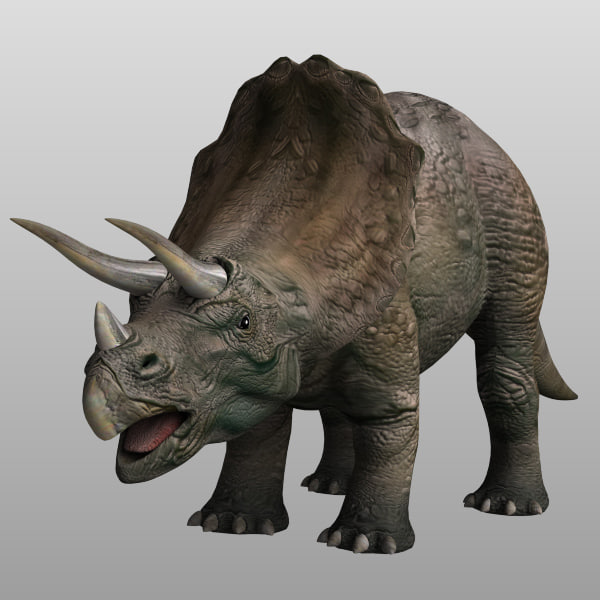 OutsidePlay house, sand pit, Bikes with ‘car washBig Room Table 1MagnetsBig Room Table 2LegoMusic and MovementDingle Dangle ScarecrowRole PlayHome Corner, washing machine, cookerLunch Club SongCD Player, story, songStoryFree ChoiceWe shall be making seasonal cards this week for the children to take home at the end of the week.  Our song of the week marks the beginning of spring (??).  The children will be able to use their imaginations while playing with the dinosaur island.We shall be making seasonal cards this week for the children to take home at the end of the week.  Our song of the week marks the beginning of spring (??).  The children will be able to use their imaginations while playing with the dinosaur island.